CERTIFICADO POR PARTE DE LA EXISTENCIA DE LA EBT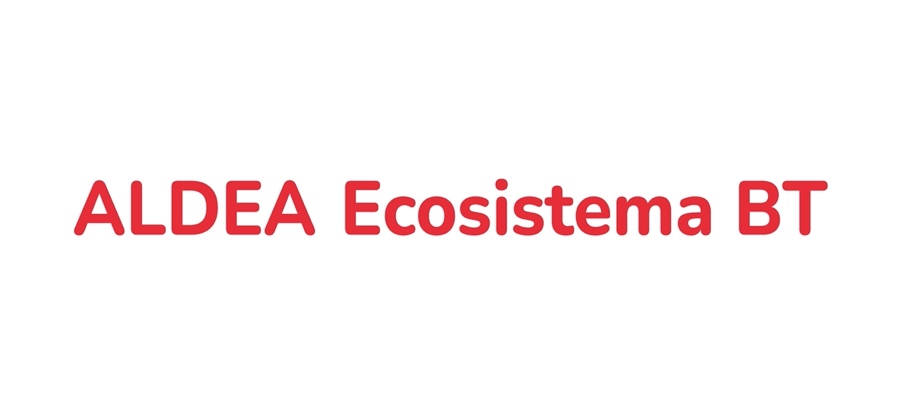 El suscrito [nombre representante legal la Universidad] identificado con la cédula de ciudadanía número [número de cédula de ciudadanía del representante legal] de [ciudad en donde fue expedida la CC], actuando en representación legal de [nombre de la Universidad] identificada con NIT No. [NIT con número de verificación], domiciliada en la ciudad [XXXXXXXX], declaro de manera que el Emprendimiento de Base Tecnológica [nombre del EBT], se encuentra constituido como una spinoff al interior de la Universidad, con un tiempo de operación de [XXXXXXXX] años, y es liderado por [nombre del emprendedor líder que se está postulando a la convocatoria]El anterior certificado se emite para efectos presentación del Emprendimiento de Base Tecnológica, en el marco de la convocatoria “Convocatoria para seleccionar hasta 20 emprendimientos de base tecnológica para el fortalecimiento de habilidades y capacidades para la expansión comercial” del programa ALDEA Ecosistema BT. Para constancia se firma en la ciudad de [XXXX] el [FECHA]_______________________________________________________Firma representante legalNombre:C.C: